Clara K. (Biberstein) HartmanMarch 30, 1910 – January 25, 1989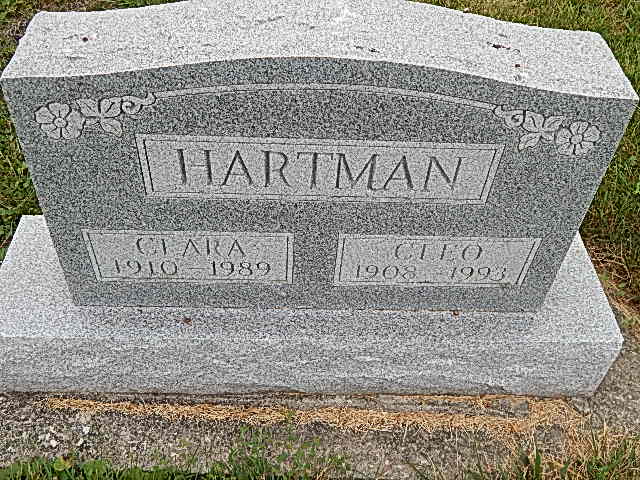 Photo by Alicia KneussIndiana, Death Certificates, 1899-2011Name: Clara K Hartman [Clara K Biberstine] Gender: FemaleRace: WhiteAge: 78Marital status: MarriedBirth Date: 30 Mar 1915 (sic)Birth Place: Monroe TownshipDeath Date: 25 Jan 1989Death Place: Berne, Adams, Indiana, USAFather: David Biberstine Mother: Mary MoserSpouse: Cleo Hartman, informantBurial: January 27, 1989; Evangelical Mennonite